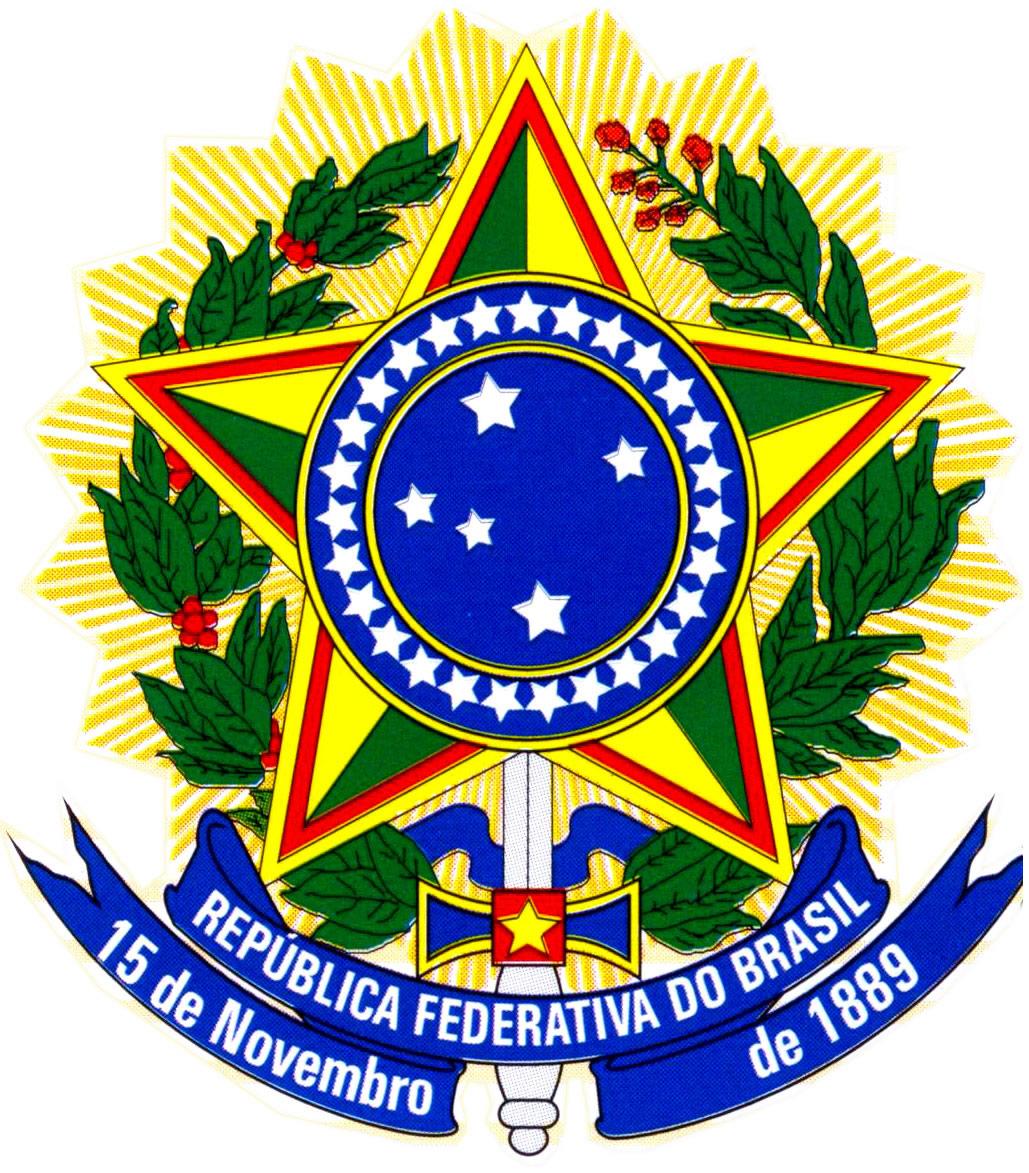 SERVIÇO PÚBLICO FEDERALMINISTÉRIO DA EDUCAÇÃOCOORDENAÇÃO DO CURSO DE LICENCIATURA EM QUÍMICACOORDENAÇÃO DE ESTÁGIO SUPERVISIONADOINSTITUTO FEDERAL GOIANO CAMPUS MORRINHOSPLANO DE TRABALHO REMOTO – ESTÁGIO SUPERVISIONADOSERVIÇO PÚBLICO FEDERALMINISTÉRIO DA EDUCAÇÃOCOORDENAÇÃO DO CURSO DE LICENCIATURA EM QUÍMICACOORDENAÇÃO DE ESTÁGIO SUPERVISIONADOINSTITUTO FEDERAL GOIANO CAMPUS MORRINHOSDECLARAÇÃO DE FUNCIONAMENTO DA ESCOLA CONCEDENTE DO ESTÁGIODeclaro, para os devidos fins que a Escola ____________________________________________________________________________________, localizada no endereço _____________________________________________________________________________, está ministrando aulas remotas no ensino médio/fundamental conforme autorizações concedidas pelos órgãos competentes estaduais e federais.Por ser expressão da verdade, firmo e assino a Presente para que produza seus efeitos legais e de direito.Morrinhos - GO, ______ de _________________ de 2020.____________________________________________________Assinatura do (a) Diretor (a) da Instituição de EnsinoCURSOLicenciatura em QuímicaCURSOLicenciatura em QuímicaANO LETIVO2020DISCIPLINA Estágio Supervisionado (I, II, III,IV)DISCIPLINA Estágio Supervisionado (I, II, III,IV)PERÍODO Estagiário(a)Orientador(a)Orientador(a)CH TOTAL DO ESTÁGIO: 120hCH NA ESCOLA CAMPO: 30hCH PRESENCIAL: (Carga horária presencial na escola campo)CH REMOTA: (Carga horária na forma remota na escola campo)CH NA ESCOLA CAMPO: 30hCH PRESENCIAL: (Carga horária presencial na escola campo)CH REMOTA: (Carga horária na forma remota na escola campo)FUNDAMENTAÇÃO LEGALParecer CNE/CP nº 05/2020, homologado pelo MEC em 29/05/2020; Portaria MEC nº 544/2020, de 16/06/2020 e Portaria IF Goiano n° 1000 de 29/06/2020.ATIVIDADES EXECUTADASDESCREVER AS ATIVIDADES QUE SERÃO REALIZADAS NO ESTÁGIO DE FORMA REMOTA EM ACORDO COM PROFESSOR ORIENTADOR E SUPERVISORMEIOS DE INTERAÇÃO E INFRAESTRUTURADESCREVER COMO SERÁ A INTERAÇÃO COM OS ALUNOS, PLATAFORMA E FERRAMENTAS QUE SERÃO UTILIZADAS.VER ORIENTAÇÕES DO MANUAL DE ESTÁGIOFORMA DE ACOMPANHAMENTO DO ESTAGIÁRIO(A)DESCREVER COMO O ESTAGIÁRIO SERÁ ACOMPANHADO PELO ORIENTADOR E SUPERVISOR.VER ORIENTAÇÕES DO MANUAL DE ESTÁGIOAVALIAÇÃO DAS ATIVIDADES DO ESTAGIÁRIO(A)DESCREVER COMO O ESTAGIÁRIO SERÁ AVALIADO NAS ATIVIDADES REMOTAS.VER ORIENTAÇÕES DO MANUAL DE ESTÁGIOAPRESENTAÇÃO DO RELATÓRIO DE ESTÁGIODESCREVER COMO SERÁ A APRESENTAÇÃO DO RELATÓRIO DE ESTÁGIO.O relatório de estágio será apresentado na disciplina Estágio Supervisionado (I, II, III, IV), na qual parte da nota é atribuída à apresentação do relatório de estágio, de acordo com o Plano de ensino da disciplina.Morrinhos (GO), ______ de ___________________ de 2020. _______________________________________________________________________Assinatura do Estagiário(a)________________________________________________________________________Assinatura do Orientador(a)